«Ең төмен резервтік талаптар туралықағидаларды бекіту туралы» Қазақстан РеспубликасыҰлттық Банкі Басқармасының 2019 жылғы29 қарашадағы № 229 қаулысына өзгерістер енгізу туралыҚазақстан Республикасы Ұлттық Банкінің Басқармасы ҚАУЛЫ ЕТЕДІ:1. «Ең төмен резервтік талаптар туралы қағидаларды бекіту туралы» Қазақстан Республикасы Ұлттық Банкі Басқармасының 2019 жылғы 
29 қарашадағы № 229 қаулысына (Нормативтік құқықтық актілерді мемлекеттік тіркеу тізілімінде № 19679 болып тіркелген) мынадай өзгерістер енгізілсін:көрсетілген қаулымен бекітілген Ең төмен резервтік талаптар туралы қағидаларда:1-қосымша осы қаулыға 1-қосымшаға сәйкес редакцияда жазылсын;3-қосымша осы қаулыға 2-қосымшаға сәйкес редакцияда жазылсын.2. Ақша-кредит саясаты департаменті (Р.Ж. Оразалин) Қазақстан Республикасының заңнамасында белгіленген тәртіппен:1) Заң департаментімен (А.С. Касенов) бірлесіп осы қаулыны Қазақстан Республикасының Әділет министрлігінде мемлекеттік тіркеуді;2) осы қаулыны ресми жарияланғаннан кейін Қазақстан Республикасы Ұлттық Банкінің ресми интернет-ресурсына орналастыруды;3) осы қаулы мемлекеттік тіркелгеннен кейін он жұмыс күні ішінде Заң департаментіне осы қаулының 2) тармақшасында көзделген іс-шараның орындалуы туралы мәліметтерді ұсынуды қамтамасыз етсін.3. Осы қаулының орындалуын бақылау Қазақстан Республикасының Ұлттық Банкі Төрағасының орынбасары А.М. Баймағамбетовке жүктелсін.4. Осы қаулы ресми жариялануға тиіс және 2023 жылғы 1 қаңтардан бастап қолданысқа енгізіледі.Ұлттық Банк   Төрағасы                                                                               Ғ.О. Пірматов«КЕЛІСІЛДІ»Қазақстан РеспубликасыСтратегиялық жоспарлаужәне реформалар агенттігіҰлттық статистика бюросыҚаулыға1-қосымшаЕң төмен резервтік талаптар туралы қағидаларға1-қосымшаБанктің ұлттық және шетел валютасындағы қысқа мерзімді 
міндеттемелерінің тізбесіЕскертпе: 2013, 2023, 2024, 2054, 2058, 2113, 2123, 2124, 2125, 2130, 2131, 2132, 2133, 2134, 2135, 2138, 2143, 2203, 2210, 2222, 2225, 2237, 2240, 2551, 2701, 2702, 2705, 2707, 2709, 2712, 2713, 2714, 2722, 2727, 2730, 2731, 2741, 2742, 2743, 2744, 2746, 2747, 2749, 2755, 2855, 2865, 2891, 2892, 2893, 2894, 2895 және 2899 баланстық шоттарында көрсетілген міндеттемелер құрамынан басқа резидент банк, сондай-ақ Қазақстан Республикасының Ұлттық Банкі алдындағы міндеттемелер алып тасталады.Қаулыға2-қосымшаЕң төмен резервтік талаптар туралы қағидаларға3-қосымшаБанктің ұлттық және шетел валютасындағы ұзақ мерзімді міндеттемелерінің тізбесіЕскертпе: 2056, 2057, 2127, 2141, 2227, 2301, 2303, 2306 және 2745 баланстық шоттарда көрсетілген міндеттемелердің құрамынан басқа резидент банк, сондай-ақ Қазақстан Республикасының Ұлттық Банкі алдындағы міндеттемелер алып тасталады.«ҚАЗАҚСТАН РЕСПУБЛИКАСЫНЫҢҰЛТТЫҚ БАНКІ»РЕСПУБЛИКАЛЫҚ МЕМЛЕКЕТТІК МЕКЕМЕСІ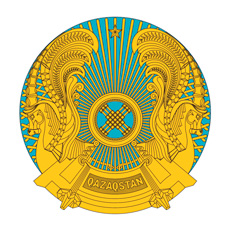 РЕСПУБЛИКАНСКОЕ ГОСУДАРСТВЕННОЕ УЧРЕЖДЕНИЕ«НАЦИОНАЛЬНЫЙ БАНК РЕСПУБЛИКИ КАЗАХСТАН»РЕСПУБЛИКАНСКОЕ ГОСУДАРСТВЕННОЕ УЧРЕЖДЕНИЕ«НАЦИОНАЛЬНЫЙ БАНК РЕСПУБЛИКИ КАЗАХСТАН»БАСҚАРМАСЫНЫҢҚАУЛЫСЫПОСТАНОВЛЕНИЕ ПРАВЛЕНИЯ2022 жылғы 21 қарашаАстана қаласы№ 98   город Астана   Баланстық шоттың нөміріБаланстық шоттың аты2012Шетелдік орталық банктердің корреспонденттік шоттары2013Басқа банктердің корреспонденттік шоттары2014Банк операцияларының жекелеген түрлерін жүзеге асыратын ұйымдардың корреспонденттік шоттары2022Шетелдік орталық банктердің талап ету бойынша салымдары2023Басқа банктердің талап ету бойынша салымдары2024Басқа банктердің талап ету бойынша салымдары бойынша мерзімі өткен берешек2034Қазақстан Республикасының Үкіметінен, Қазақстан Республикасының жергілікті атқарушы органдарынан, ұлттық басқарушы холдингтен және жеке кәсіпкерлікті дамытудың арнайы қорынан алынған қысқа мерзімді қарыздар2038Қазақстан Республикасының Үкіметінен, Қазақстан Республикасының жергілікті атқарушы органдарынан, ұлттық басқарушы холдингтен және жеке кәсіпкерлікті дамытудың арнайы қорынан алынған қарыздар бойынша мерзімі өткен берешек2044Халықаралық қаржы ұйымдарынан алынған қысқа мерзімді қарыздар2048Халықаралық қаржы ұйымдарынан алынған қарыздар бойынша мерзімі өткен берешек2054Басқа банктерден алынған қысқа мерзімді қарыздар2058Басқа банктерден алынған қарыздар және қаржы лизингі бойынша мерзімі өткен берешек2064Банк операцияларының жекелеген түрлерін жүзеге асыратын ұйымдардан алынған қысқа мерзімді қарыздар2068Қарыздар және қаржы лизингі бойынша мерзімі өткен берешек2112Шетелдік орталық банктерден алынған овернайт қарыздары2113Басқа банктерден алынған овернайт қарыздары2122Шетелдік орталық банктердің мерзімді салымдары  2123Басқа банктердің қысқа мерзімді (бір айға дейінгі) салымдары2124Басқа банктердің қысқа мерзімді (бір жылға дейінгі) салымдары2125Басқа банктерден бір түнге тартылған салымдар2130Басқа банктердің міндеттемелерін қамтамасыз ету болып табылатын салым2131Басқа банктер мен қаржы ұйымдарының мiндеттемелерiн қамтамасыз ету (кепiлзат, кепiлақы) ретiнде қабылданған ақшаны сақтау шоты  2132Басқа банктердің жинақ салымдары (бір айдан аспайтын)2133Басқа банктердің шартты салымдары2134Басқа банктердің жинақ салымдары (бір жылдан аспайтын)2135Басқа банктердің мерзімді салымдары бойынша мерзімі өткен берешек2138Басқа банктердің шартты салымдары бойынша мерзімі өткен берешек2143Басқа банктердің жинақ салымдары бойынша мерзімі өткен берешек2144Банк операцияларының жекелеген түрлерін жүзеге асыратын ұйымдардың мерзімді салымдары2147Банк операцияларының жекелеген түрлерін жүзеге асыратын ұйымдардың мерзімді салымдары бойынша мерзімі өткен берешек2201Мемлекеттік бюджеттің ақшасы2202Кастодиан банктердің ерікті жинақтаушы зейнетақы қорларына және инвестициялық портфельді басқаруды жүзеге асыратын ұйымдарға ашқан ағымдағы шоттарындағы инвестицияланбаған қалдықтары2203Заңды тұлғалардың ағымдағы шоттары2204Жеке тұлғалардың ағымдағы шоттары2205Жеке тұлғалардың талап ету бойынша салымдары2206Жеке тұлғалардың қысқа мерзімді салымдары2208Жеке тұлғалардың шартты салымдары2210Сенімгерлік басқаруға қабылданған қаржы активтері2211Заңды тұлғалардың талап ету бойынша салымдары2213Жеке тұлғалардың міндеттемелерін қамтамасыз ету болып табылатын қысқа мерзімді салым2214Жеке тұлғалардың жинақ салымдары (бір жылдан аспайтын)2215Заңды тұлғалардың қысқа мерзімді салымдары2219Заңды тұлғалардың шартты салымдары2220Заңды тұлғалардың жинақ салымдары (бір жылдан аспайтын)2222Арнайы мақсаттағы еншілес ұйымдардың салымдары2223Заңды тұлғалардың міндеттемелерін қамтамасыз ету болып табылатын салым2224Клиенттердің талап ету бойынша салымдары бойынша мерзімі өткен берешек2225Клиенттермен өзге операциялар бойынша мерзімі өткен берешек2226Клиенттердің мерзімді салымдары бойынша мерзімі өткен берешек2228Мерзімінде орындалмаған нұсқаулар2231Арнайы мақсаттағы еншілес ұйымдардың салымдары бойынша мерзімі өткен берешек2232Клиенттердің шартты салымдары бойынша мерзімі өткен берешек2237Қазақстан Республикасының валюталық заңнамасына сәйкес жөнелтушінің нұсқауларын сақтау шоты2240Клиенттердiң мiндеттемелерiн қамтамасыз ету (кепiлзат, кепiлақы) ретiнде қабылданған ақшаны сақтау шоты2243Клинеттердің жинақ салымдары бойынша мерзімі өткен берешек2245Инвестициялық депозиттер2551Басқа банктермен есеп айырысулар2552Клиенттермен есеп айырысулар2701Корреспонденттік шоттар бойынша есептелген шығыстар2702Басқа банктердің талап ету бойынша салымдары бойынша есептелген шығыстар2703Қазақстан Республикасының Үкіметінен, Қазақстан Республикасының жергілікті атқарушы органдарынан және ұлттық басқарушы холдингтен алынған қарыздар бойынша есептелген шығыстар2704Халықаралық қаржы ұйымдарынан алынған қарыздар бойынша есептелген шығыстар2705Басқа банктерден алынған қарыздар және қаржы лизингі бойынша есептелген шығыстар2706Қарыздар мен қаржы лизингі бойынша есептелген шығыстар2707Клиенттердің міндеттемелерін қамтамасыз ету (кепілзат, кепiлақы) ретінде қабылданған ақша сомасына сыйақы төлеумен байланысты есептелген шығыстар2709Басқа банктердің жинақ салымдары бойынша есептелген шығыстар2711Басқа банктердің овернайт қарыздары бойынша есептелген шығыстар2712Басқа банктердің мерзімді салымдары бойынша есептелген шығыстар2713Басқа банктердің міндеттемелерін қамтамасыз ету болып табылатын салым бойынша есептелген шығыстар2714Басқа банктердің шартты салымдары бойынша есептелген шығыстар2718Клиенттердің ағымдағы шоттары бойынша есептелген шығыстар2719Клиенттердің шартты салымдары бойынша есептелген шығыстар2720Клиенттердің талап ету бойынша салымдары бойынша есептелген шығыстар2721Клиенттердің мерзімді салымдары бойынша есептелген шығыстар2722Арнайы мақсаттағы еншілес ұйымдардың салымдары бойынша есептелген шығыстар2723Клиенттердің міндеттемелерін қамтамасыз ету болып табылатын салым бойынша есептелген шығыстар2724Клиенттердің жинақ салымдары бойынша есептелген шығыстар2727Туынды қаржы құралдарымен операциялар бойынша есептелген шығыстар2728Банк операцияларының жекелеген түрлерін жүзеге асыратын ұйымдардың мерзімді салымдары бойынша есептелген шығыстар2730Айналысқа шығарылған бағалы қағаздар бойынша есептелген шығыстар2731Басқа операциялар бойынша есептелген шығыстар2741Алынған қарыздар және қаржы лизингі бойынша мерзімі өткен сыйақы2742Талап ету бойынша салымдар бойынша мерзімі өткен сыйақы2743Мерзімді салымдар бойынша мерзімі өткен сыйақы2744Айналысқа шығарылған бағалы қағаздар бойынша мерзімі өткен сыйақы2746Шартты салымдар бойынша мерзімі өткен сыйақы2747Басқа банктердің және клиенттердің міндеттемелерін қамтамасыз ету болып табылатын салым бойынша мерзімі өткен сыйақы2748Ағымдағы шоттар бойынша мерзімі өткен сыйақы2749Басқа да мерзімі өткен сыйақы2755Сенімгерлік басқаруға қабылданған қаржы активтері бойынша есептелген шығыстар2855Құжаттамамен есеп айырысулар бойынша кредиторлар2865Шығарылған электрондық ақша бойынша міндеттемелер2891Фьючерс операциялары бойынша міндеттемелер2892Форвард операциялары бойынша міндеттемелер2893Опцион операциялары бойынша міндеттемелер2894Спот операциялары бойынша міндеттемелер2895Своп операциялары бойынша міндеттемелер2899Басқа туынды қаржы құралдарымен операциялар бойынша міндеттемелерБаланстық шоттың нөміріБаланстық шоттың аты2036Қазақстан Республикасының Үкіметінен, Қазақстан Республикасының жергілікті атқарушы органдарынан, ұлттық басқарушы холдингтен және жеке кәсіпкерлікті дамытудың арнайы қорынан алынған ұзақ мерзімді қарыздар2046Халықаралық қаржы ұйымдарынан алынған ұзақ мерзiмдi қарыздар2056Басқа банктерден алынған ұзақ мерзiмдi қарыздар2057Басқа банктерден алынған қаржы лизингi2066Банк операцияларының жекелеген түрлерiн жүзеге асыратын ұйымдардан алынған ұзақ мерзiмдi қарыздар2067Алынған қаржы лизингі2127Басқа банктердiң ұзақ мерзiмдi салымдары2141Басқа банктердің жинақ салымдары (бір жылдан астам)2207Жеке тұлғалардың ұзақ мерзімді салымдары2217Заңды тұлғалардың ұзақ мерзімді салымдары2218Заңды тұлғалардың жинақ салымдары (бір жылдан астам)2227Жалдау бойынша міндеттемелер2229Жеке тұлғалардың жинақ салымдары (бір жылдан астам)2230Жалдау бойынша міндеттемелер бойынша мерзімі өткен берешек2241Жеке тұлғалардың міндеттемелерін қамтамасыз ету болып табылатын ұзақ мерзімді салым2301Айналысқа шығарылған облигациялар2303Айналысқа шығарылған басқа да бағалы қағаздар2306Сатып алынған облигациялар2745Жалдау бойынша міндеттемелер бойынша есептелген пайыздық шығыстар